Муниципальное автономное дошкольное образовательное учреждениедетский сад № 22 «Орлёнок»624930, Свердловская область, город Карпинск, ул. Свердлова, 5http://sad22.karpinsk-edu.ru ПРОЕКТ «ВСЕ ПРОФЕССИИ ВАЖНЫ, ВСЕ ПРОФЕССИИ НУЖНЫ!»Для детей младшей группы 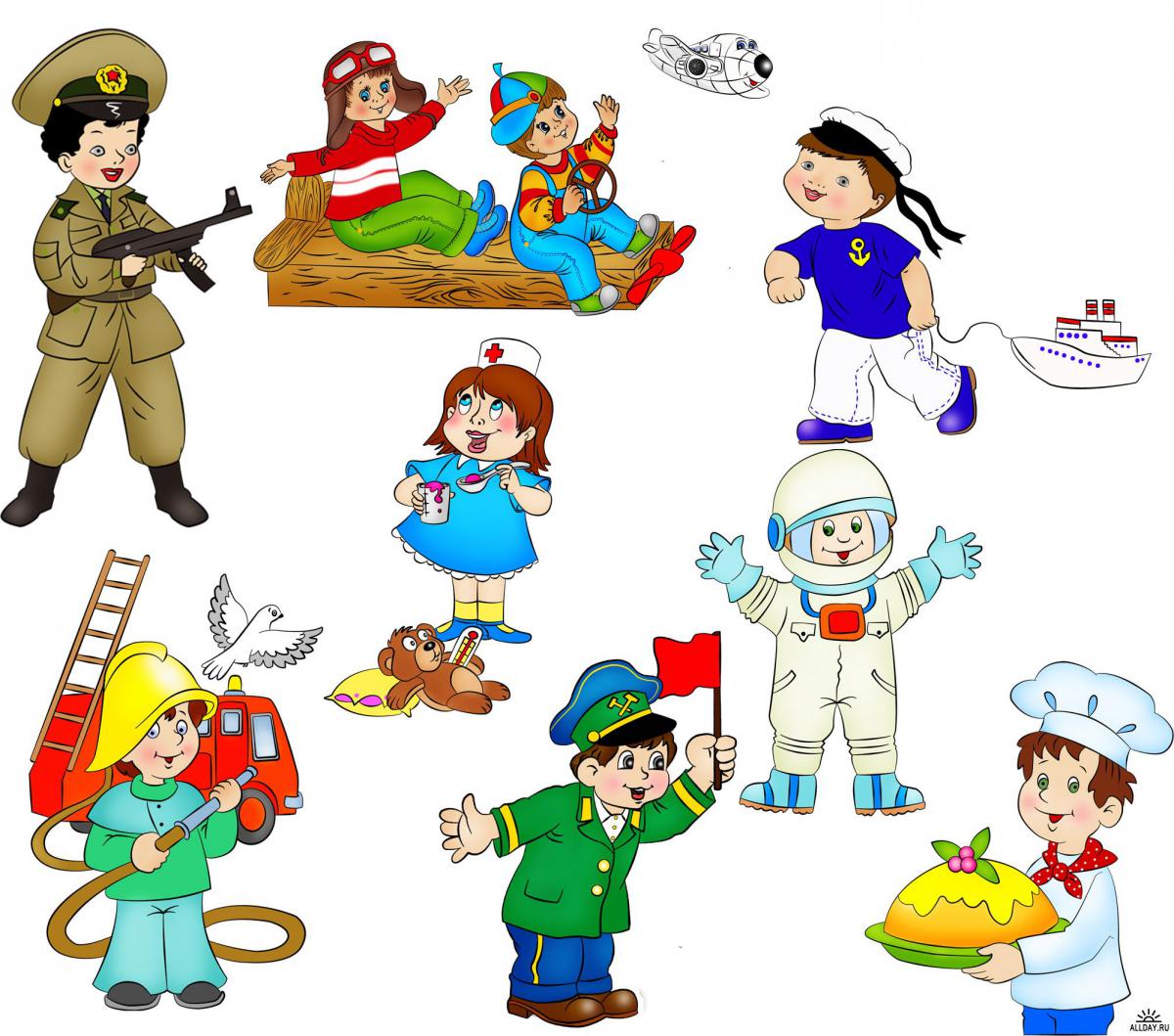                                                                                                 Автор проекта:                                                                                             Воспитатель                                                                                                 Снигирева Л.М.  ГО Карпинск 2021гПроект для детей младшей группы  «Все профессии нужны, все профессии важны»Проект разработан:Воспитателем 1 квалификационной категории Снигиревой Людмилой МихайловнойХарактеристика проекта: Вид: познавательный По количеству участников: групповой  По срокам реализации проекта: краткосрочный Участники реализации проекта: дети младшей группы, воспитатель, родители.Актуальность проекта: дети младшего дошкольного возраста находятся у истоков познания окружающего мира. С детьми проводится работа по ознакомлению с окружающим миром и социальной действительностью. Именно детям этого возраста свойственна большая эмоциональная отзывчивость. Чрезвычайно важно не упустить момент для воспитания в них добрых чувств к окружающим  людям и формированию положительного отношения к труду. Представления о профессиях у ребенка ограничены его небогатым жизненным опытом. Формирование представлнений детей о мире труда и профессий – это необходимый процесс, который актуален в современном мире.  Цель проекта:  познакомить детей с разнообразием профессий и важности труда в любой трудовой деятельности.Задачи проекта:  - Формировать у детей представления о разных профессиях, показать значимость профессиональной деятельности взрослых для общества и детей. - Развивать  активный интерес к трудовой деятельности взрослых. - Воспитываать уважение друг к другу.Предполагаемый результат- Обогащение знания детей о таких профессиях, как повар, врач, полицейский, пожарный, продавец, шофер.- Расширить понимание детей значимости этих профессий, признательности и уважения к труду взрослых. - создание презентации о профессиях. - оформление интерактивных игр по теме.Формы работы - Чтение художественной литературы - Беседы - Дид/игра - Икт\игры: - С\ролевые игры:- Пальчиковые игры: - Мультимедийная презентация- Экскурсии по детскому саду: - Загадывание загадок о профессиях.-Самостоятельная деятельность:  Работа с родителями Этапы реализации проекта:I этап — подготовительныйПостановка целей и задач, планирование по проекту, подбор методического инструментария.
II этап — основной Работа с детьми- Чтение художественной литературы : Е.Благинина «Не мешайте мне трудиться», В.Маяковский «Что такое хорошо и что такое плохо», К.Чуковский «Айболит», - Беседы :по картинкам «Назови профессию»,  «Кто работает в детском саду?», - Дид/игра - играем и учимся «Профессии».- Икт\игры: «Найди пару», «Кому что нужно для профессии?». - С\ролевые игры: «Магазин», «На приеме у врача» - Пальчиковые игры: « Кисточка», «Строим дом», «За работу».- Мультимедийная презентация: «Знакомство с миром профес.сий»- Экскурсии по детскому саду: «Медицинский кабинет», «Кто нам готовит вкусную еду?» (кухня).- Загадывание загадок о профессиях.- Самостоятельная деятельность:  рассматривание картинок по темеВзаимодействие  с родителями - Рассказ родителей о своей работе детям- привлечение родителей к созданию выставки художественной литературы о профессиях.III этап — заключительный -  в центре «Любознайка» выставка детской литературы о профессиях.- фотоотчет для родителей в чат группы «Солнечные зайчики».